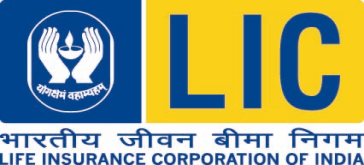 Financial BidPlease give below the detail of Bidder: - (All fields are mandatory)I___________________________________ (Name of the bidder) hereby declare that I have seen the premises proposed above and agree to accept it on rent in “as is where is” condition. I also agree to abide by all the rules, terms and conditions forming part of this bid or imposed later on.						Authorized Signatory:						Name of Person:                                                                  Seal (In case of firm/organization)___________________________________________________________________LIFE INSURANCE CORPORATION OF INDIA, Pune Divisonal Office-1,Jeevan Prakash,6/7 University Road,Shivajinagar,Pune 411 005,Phone:020 25510870    E-mail : estate.pune1@licindia.comName of the bldg & AddressArea (sq.ft.) ApproxFloor No.Rate per sq.ft for Carpet Area in Rs. (Excluding all Taxes).   Full Name of Firm/Organization/IndividualPresent AddressName of Contact PersonDesignationContact No. Office Mobile No.Email IdNature of Business to be conducted in the premises.Are you related to the any employee or ex-employee of the LIFE INSURANCE CORPORATION OF INDIA? 